                            Российская Федерация          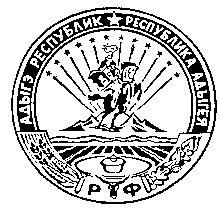 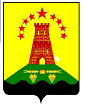                               Республика Адыгея                        Совет народных депутатов                     муниципального образования               «Дукмасовское сельское поселение»х.Дукмасов                                                                                                          12.10.2012г.                                                                                                                  № 214РЕШЕНИЕ                  Пятьдесят первой сессии  второго созыва  Совета народных депутатовмуниципального образования «Дукмасовское сельское поселение»      ОБ УСТАНОВЛЕНИИ ЗЕМЕЛЬНОГО                                                                                          НАЛОГА  на  2013 год.               В соответствии с Налоговым кодексом Российской Федерации, Федеральным законом № 229-ФЗ от 27.07.2010г. «О внесении изменений в часть первую и часть вторую Налогового Кодекса Российской Федерации и некоторые другие законодательные акты Российской Федерации, а также о признании утратившими силу отдельных законодатель-ных актов (положений законодательных актов)» Совет народных депутатов муниципаль-ного образования «Дукмасовское сельское поселение» Р Е Ш И Л  :     1. Установить на территории муниципального образования «Дукмасовское сельское поселение» земельный налог, порядок и сроки уплаты налога на земли, находящиеся в пределах границ муниципального образования «Дукмасовское сельское поселение».            2. Налогоплательщиками налога признаются организации и физические лица, обладающие земельными участками на праве собственности, праве постоянного (бессрочного) пользования или праве пожизненного наследуемого владения в пределах границ муниципального образования «Дукмасовское сельское поселение».           3. Объектом налогообложения признаются земельные участки, расположенные в пределах муниципального образования «Дукмасовское сельское поселение».          4. Администрация муниципального образования «Дукмасовское сельское поселе-ние» представляет в налоговые органы уточненные данные по правообладателям земель-ных участков на праве постоянного бессрочного пользования или праве пожизненного наследуемого владения физических и юридических лиц в пределах границ поселения.          5. Установить налоговые ставки в процентах от налоговой базы, определяемой Положением «О земельном налогообложении на территории муниципального образо-вания «Дукмасовское сельское поселение» в размерах:    1)     0,15 процентов в отношении земельных участков :х.Дукмасов                        окато           79240808001х.Орехов                             окато          79240808006х.М-Назаров                      окато           79240808004х.Тихонов                          окато           79240808009х.Чикалов                           окато          79240808010х.Мамацев                         окато           79240808005х.Касаткин                        окато           79240808002х.Пикалин                         окато           79240808008  2)     0,125 процентов в отношении земельных участков :     х.Пентюхов                     окато           79240808007                                                                         - занятых жилищным фондом и объектами инженерной инфраструктуры жилищно-коммунального комплекса (за исключением доли в праве на земельный участок, приходящийся на объект, не относящийся к жилищному фонду и к объектам инженерной инфраструктуры жилищно-коммунального комплекса) или предоставленных для жилищного строительства;- предоставленных для личного подсобного хозяйства, садоводства, огородничества или животноводства; 3)  0,2 процентов в отношении земельных участков :- отнесенных к землям сельскохозяйственного назначения или к землям в составе зон сельскохозяйственного использования в поселении и используемых для сельскохозяй-ственного производства;- в отношении земельных участков финансируемых из бюджета МО «Шовгеновский район».4) 1,5 процента в отношении прочих земельных участков.       6. Установить отчетные периоды  для налогоплательщиков- организаций и физических лиц, являющихся  индивидуальными  предпринимателями,  первый  квартал,  второй  квартал, третий квартал календарного года.       7. Установить для налогоплательщиков - организаций и физических лиц являющимися  индивидуальными  предпринимателями, уплату авансовых платежей по земельному налогу не позднее пятого числа следующего за истекшим отчетным периодом, т.е. 5 апреля, 5 июля, 5 октября.      8. Установить следующий порядок исчислений и уплаты земельного налога :8.1. Налоговая  база определяется как кадастровая стоимость земельных участков, признаваемых объектом налогообложения в соответствии со статьей 390 Налогового Кодекса Российской Федерации, определяется  в отношении каждого земельного участка как его кадастровая стоимость по состоянию на 1 января года, являющегося налоговым периодом.     Сумма налога, подлежащая уплате налогоплательщиком, исчисляется как произведение соответствующей налоговой базы и доли налоговой ставки, установленной в соответствии с пунктом 5 решения.8.2. Установить срок уплаты земельного налога:1) для налогоплательщиков - организаций и физических лиц, являющихся индивидуаль-ными предпринимателями - не позднее 5 февраля года, следующего за истекшим налоговым периодом; 2)  для налогоплательщиков - физических лиц, не являющихся индивидуальными предпринимателями, до 5 ноября года, следующего за истекшим налоговым периодом.       9. Суммы земельного налога и авансовых платежей по налогу подлежат зачислению в полном объеме на счет Управления Федерального казначейства Республики Адыгея по Шовгеновскому району для последующего их распределения в соответствии с законодательством Российской Федерации и Республики Адыгея.       10. Налогоплательщики, имеющие право на уменьшение налоговой базы, в течение налогового периода самостоятельно, не позднее 1 февраля года, следующего за истекшим налоговым периодом представляют документы, подтверждающие такое право, в налоговый орган по месту нахождения земельного участка, признаваемого объектом налогообложения, в соответствии с пунктом 5 статьи 391 Налогового Кодекса Российской Федерации и льготы, предусмотренные статьей 395 Налогового Кодекса Российской Федерации.     11. Освободить от налогообложения земельным налогом налогоплательщиков – физических лиц следующих категорий, в отношении одного земельного участка в пределах  муниципального образования «Дукмасовское сельское поселение», находящегося в собственности, постоянном (бессрочном) пользовании или пожизненном наследуемом владении:  инвалиды Великой Отечественной войны;участники Великой Отечественной войны.     12. При наличии в собственности гражданина  более одного земельного участка (независимо от вида разрешенного использования) в пределах сельского поселения- льгота предоставляется в отношении только одного участка. При этом льгота предоставляется в отношении участка, имеющего наибольшую кадастровую стоимость.     13. Лица, претендующие на льготу, представляют в налоговый орган следующие документы :- копию удостоверения инвалида (участника) Великой Отечественной войны,- копию паспорта.       14. Установить, что муниципальное образование  «Дукмасовское сельское поселение» доводит до сведения налогоплательщиков кадастровую стоимость земельных участков по состоянию на 1 января календарного года не позднее 1 марта текущего налогового периода на информационном стенде администрации сельского поселения.      15. Решение опубликовать в районной газете «Заря».      16. Настоящее решение вступает в силу с 1 января 2013года не ранее чем по истечению одного месяца со дня официального опубликования.      17. Решение Совета народных депутатов муниципального образования «Дукмасовское сельское поселение» № 173 от 31.10.2011года «Об установлении земельного налога на 2012год»  считать утратившим силу не ранее 1 ноября года, следующего за истёкшим налоговым  периодом,  т.е. 2013 г. за исключением п.8.2..Глава муниципального образования "Дукмасовское сельское поселение"                                             В.П.Шикенин